Lista de Postos de Saúde, Amme e Unidade de Pronto Atendimento de JandiraUnidade Básica de Saúde EuniceR. Urano, 4754707-4873Posto de saúdeR. Eça de Oliveira Taveiros, 168UBS Santa TerezaR. São Bernardo do Campo, 2364618-0726Unidade De Saude Integral GabrielaR. Gabriela Ribeiro da Silva, 114707-2394UBS- Vila Analândia.R. Valdomiro Alves da Silva, 154707-2572UBS BrotinhoAv. Pres. Costa e Silva, 10504707-4869Unidade De Saúde IntegralR. Eça de Oliveira Taveiros, 1050Unidade Básica de Saúde Jardim AlvoradaRua Benedito Domingos Velho, 304789-7280UBS Vale do SolR. Guarujá, 427UBS ANALÂNDIAR. Valdomiro Alves da Silva4707-2572Posto de Saúde Parque Santa Teresa414, R. São Bernardo do Campo, 3564618-0726Unidade de Saúde da Família Jardim BriquetR. Nelson Ezequiel de Farias, 5104205-2861Posto De saúdeRua Dom Pedro II, 153UBS Sagrado coraçãoR. Paulino Longo, 1654789-7541AMMEJoão Balhesteiro, 110 (antigo 720)UPA de JandiraAv. Alberto Ruffolo, 3124707-1954Secretária Municipal da Saúde de JandiraRua Nova Salomão Barjud4619-9433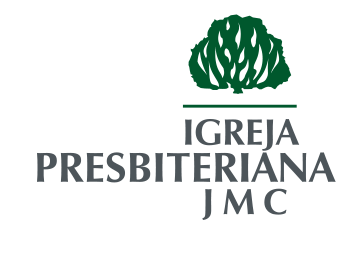 NOSSOS HORÁRIOSDomingo:   Culto Matutino: 9h
   Estudo da Bíblia: 10h
   Culto Vespertino: 19h
Quarta-feira:
   Estudo da Bíblia: 19h30 
Sábado
   Culto Jovem: 18hRua José Manoel da Conceição, 02Centro – Jandira-SPipjmc.org.br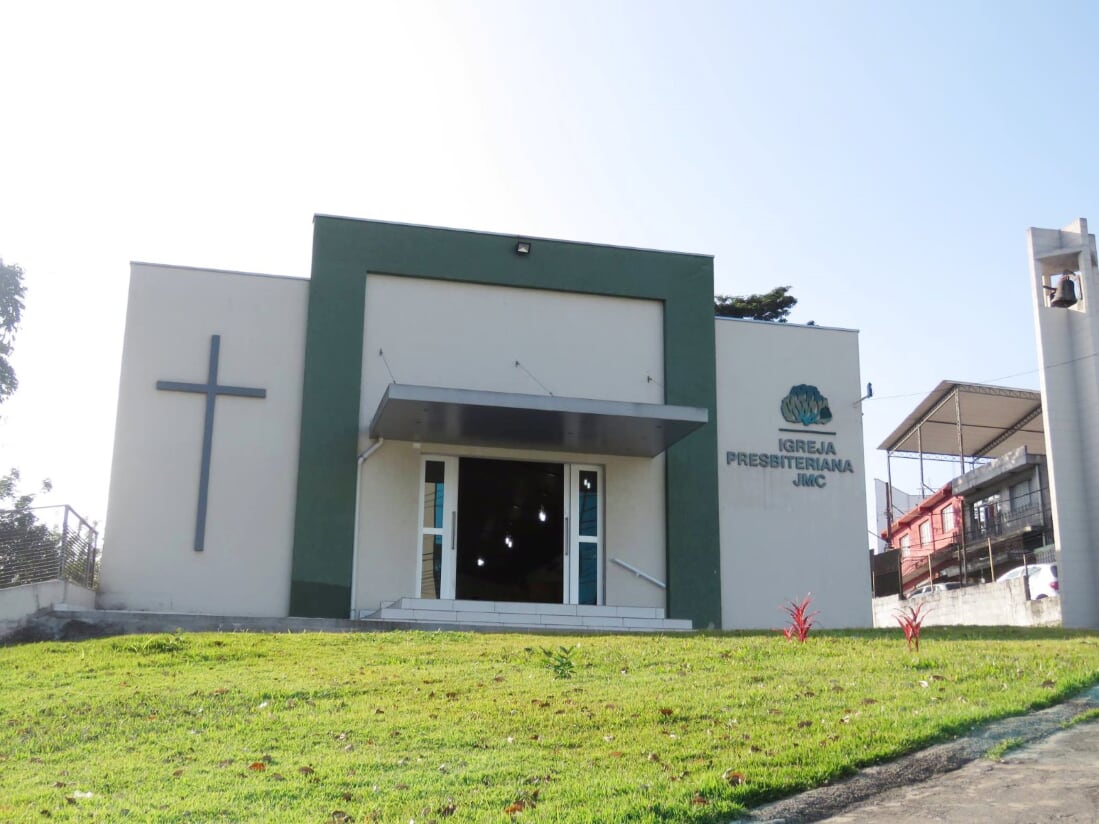 A Igreja Presbiteriana JMC informa você!CORONAVÍRUS: Prevenir, informar, agir e crer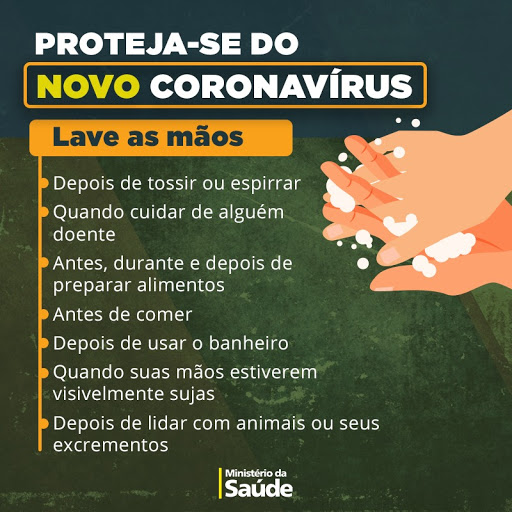 PrevençãoIdosos: O novo coronavírus (COVID-19) tem uma taxa de mortalidade de até 14% em pessoas idosas. Dessa forma, essa é a faixa da população que inspira os maiores cuidados e a maior proteção. Seria interessante que pessoas acima dos 70 anos diminuíssem em muito a sua exposição pública, preferindo ficar em casa enquanto a epidemia estiver se alastrando em grandes proporções. Membros da família devem tomar cuidado extra no lavar as mãos e preferencialmente devem se manter distantes dos idosos caso tenham sintomas semelhantes aos da gripe.Higiene e Limpeza: O coronavírus é transmitido por gotículas de saliva de alguém infectado. Essas gotículas com vírus podem ficar em superfícies como corrimões, mesas, torneiras, copos, controles-remotos, etc. Assim, é importante que nesse momento contatos físicos (apertos de mão, abraços e beijos) sejam evitados, objetos pessoais não sejam compartilhados e superfícies se uso comum sejam limpos. Os produtos a serem usados para desinfetar as superfícies podem ser água e sabão, álcool 70% ou água sanitária.Devo sair de casa ou não:  Os governos federal e estadual tem profissionais competentes trabalhando e monitorando a pandemia de COVID-19 no Brasil e no Estado. Assim sendo, os cidadãos devem seguir as orientações e buscar informações principalmente em websites oficiais do governo, tais como como saude.gov.br e saopaulo.sp.gov.br/coronavirus. Veículos de informação de reconhecida qualidade (Jornal Estadão, por exemplo) devem ser preferidos às informações postadas em redes sociais.InformaçãoOntem (11/03/2020) a Organização Mundial da Saúde (OMS) declarou a situação causada pelo Corona vírus COVID-19 como sendo uma pandemia, ou seja, a disseminação de uma doença perigosa que infecta muitas pessoas ao mesmo tempo.[1] A OMS declarou pandemia, após os números oficiais chegarem a 118 mil casos em 114 países e quase 4300 mortes (taxa de mortalidade de 3,6% dos infectados). Essa taxa de mortalidade aumenta exponencialmente com a idade, ou seja, quanto mais idosa uma pessoa é, mais chance tem de complicações sérias e óbito caso contraia a doença.[2] Por exemplo, a taxa de mortalidade para pacientes com mais de 70 anos chega a 7,5% e entre pacientes com mais de 80 anos a quase 15%.A família de vírus que leva o nome de Corona já causou outras epidemias como a SARS e a MERS.[3] Esse vírus da atual pandemia é chamado popularmente de Novo Corona Vírus e cientificamente de Coronavírus de síndrome respiratória aguda severa 2 (SARS-CoV-2). A doença causada pelo vírus recebe o nome de Doença do Coronavírus (COVID-19).[4]AçãoOs sintomas da doença do coronavírus são muito semelhantes aos da gripe comum e até aqui 80% dos casos se recuperaram sem necessidade de tratamento especial. As pessoas com sintomas leves devem considerar seriamente ficar em casa, inclusive para evitar o risco de se infectar no posto de saúde ou hospital e evitar o risco de contaminar a outros.[5] Idosos e pessoas com doenças crônicas tem maior necessidade de serem testadas para verificar se tem ou não a doença. O governo federal colocou o número de telefone “136” à disposição da população para receber orientação. Se os sintomas não são graves, caso queria passar com um médico, dê preferência às unidades básicas de saúdes em vez de hospitais.[6]Como o cristianismo pode me ajudar?Jesus anunciou que no futuro haveria epidemias: “Uma nação vai guerrear contra outra, e um país atacará outro.Em vários lugares haverá grandes tremores de terra, falta de alimentos e epidemias. Acontecerão coisas terríveis, e grandes sinais serão vistos no céu” (Lucas 21.10-11). Mas, aqueles que confiam em Jesus devem descansar, pois quando chegar o momento em que essas notícias se tornarem muitíssimos comuns, eis o que Jesus disse: Mas nem um fio de cabelo de vocês será perdido. Fiquem firmes, pois assim vocês serão salvos. (Lucas 21.18-19). E “Então o Filho do Homem aparecerá descendo numa nuvem, com poder e grande glória. Quando essas coisas começarem a acontecer, fiquem firmes e de cabeça erguida, pois logo vocês serão salvos. (Lucas 21.27-28)Essa, no entanto, não é para todos, mas somente para aqueles que colocaram a sua fé e esperança para perdão dos seus pecados no Senhor Jesus, ou seja, aqueles que obedeceram as ordens dos apóstolos: Chegou a hora, e o Reino de Deus está perto. Arrependam-se dos seus pecados e creiam no evangelho (Marcos 1.15)Arrependam-se, e cada um de vocês seja batizado em nome de Jesus Cristo para que os seus pecados sejam perdoados, e vocês receberão de Deus o Espírito Santo. Pois essa promessa é para vocês, para os seus filhos e para todos os que estão longe, isto é, para todos aqueles que o Senhor, nosso Deus, chamar (Atos 2.37-38)Portanto, arrependam-se e voltem para Deus, a fim de que ele perdoe os pecados de vocês. E também para que tempos de nova força espiritual venham do Senhor, e ele mande Jesus, que ele já tinha escolhido para ser o Messias de vocês (Atos 3.19-20)Eu passei para vocês o ensinamento que recebi e que é da mais alta importância: Cristo morreu pelos nossos pecados, como está escrito nas Escrituras Sagradas; ele foi sepultado e, no terceiro dia, foi ressuscitado, como está escrito nas Escrituras (1 Coríntios 15.3-4)Jesus te chama, portanto, a um novo relacionamento com Ele. Um relacionamento que não vai necessariamente te livrar das doenças e tragédias neste mundo, mas vai garantir para você perdão, aceitação, amor e vida eterna na presença de Deus em um lugar que a Bíblia chama de Novo Céus e Nova Terra. As doenças fazem parte do plano soberano de Deus na história (Lucas 21.11). Mas um dia, aquele “tomou sobre si as nossas enfermidades e as nossas dores levou sobre si” (Isaías 53.4) dará a todos os seus eleitos acesso à árvore da vida cujas folhas são para a cura dos povos (Apocalipse 22.2). Portanto, não se preocupe demais com o coronavírus. Proteja-se, creia em Jesus e ouça o que diz o Senhor Deus: “Aquietai-vos e sabei que eu sou Deus; sou exaltado entre as nações, sou exaltado na terra. O Senhor dos Exércitos está conosco; o Deus de Jacó é o nosso refúgio”. (Salmo 46.10-11)